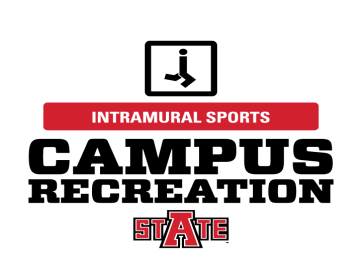 Volleyball Captain’s QuizArkansas State UniversityMake sure that all of your teammates have been added to the team roster prior to the first game! All participants will be required to present a valid student ID at each game! All quizzes must be turned in to the Intramural Office (107) in the Red W.O.L.F. Center before your team will be approved to play!What is the time limit for an individual match?30 Minute Max	Best 2 out of 3Both a and bIn what direction must a team rotate?ClockwiseCounter-clockwiseIf necessary, what is the third and final game played to?101215When can a team substitute?When Play is StoppedWhen an Umpire Acknowledges SubstitutionBoth a and bPlease name two illegal actions in regards to the net.____________________________________________________________________________________________________________________________________________________________________How many timeouts does each team receive during a game?1230Please describe the rule for legal contact of the volleyball.____________________________________________________________________________________________________________________________________________________________________How many times is a team allowed to hit the ball before sending it back over the net?1234The ball is allowed to be kicked only when the foot is in contact with the floor.TrueFalseWhat is the ball allowed to be played off of? NetAnything on the Side of the Court Where the Ball was Last HitBoth a and bName:_______________________Team Name:__________________